Управление Федеральной антимонопольной службы по Республике Саха (Якутия) 677000, г. Якутск, ул. Октябрьская, 22Телефон: (4112) 500-567
Факс: (4112) 42-80-46
E-mail: to14@fas.gov.ruЖалоба по 223-ФЗ   Заказчик: Государственное бюджетное учреждение Республики Саха (Якутия) «Нерюнгринская центральная районная больница».Адрес местонахождения: 678960, Российская Федерация, Республика   Саха (Якутия), г. Нерюнгри, Больничный комплекс. Почтовый адрес: 678960, Респ Саха /Якутия/, г Нерюнгри, тер Больничный комплекс, д.1.Адрес эл. почты: hospital-neru@yandex.ru, menenger2012@yandex.ru. Телефоны: 8 (41147) 4-21-70, 8 (41147) 4-12-82Контактное лицо: Кутузова С.С.Осуществлена закупка в форме электронного аукциона с номером извещения 31908210455 на выполнение работ по капитальному ремонту помещений для размещения аппарата МРТ в ГБУ РС (Я) «Нерюнгринская ЦРБ».  Заявка общества с ограниченной ответственностью «ТСК+» (ИНН 1435252608, адрес местонахождения: 677000, Республика Саха Якутия, г. Якутск, ул. Якутская 65 кв. 9; почтовый адрес: 677009, Республика Саха Якутия, г. Якутск, ул. Космонавтов, д. 25;  тел: +7 (411) 244-80-06, адрес электронной почты: n.edigaroff2018@yandex.ru, Эдигаров Николай Владимирович, генеральный директор) не допущена к участию в аукционе по следующему основанию:«Несоответствие информации, предусмотренной частью 19 статьи 3.4 Федерального закона № 223-ФЗ требованиям документации об аукционе в электронной форме (отказ по ч. 19 ст. 3.4 223-ФЗ) Участник закупки представил сведения, не соответствующие требованиям пункта 14 Раздела II «Информационная карта закупки» аукционной документации, Инструкции указанной в п. 7.3 Раздела I аукционной документации, а именно в первой части заявки участника: по позиции «Блоки оконные ПВХ» указано значение показателей : «Предел  водонепроницаемости, 1 ПА: от 150 до 600», что не соответствует ГОСТ 30674-99, ГОСТ 23166-99. Несоответствие информации, предусмотренной частью 19 статьи 3.4 Федерального закона № 223-ФЗ, требованиям документации об аукционе в электронной форме (отказ по ч. 19 ст. 3.4 223-ФЗ). Участник закупки представил сведения, не соответствующие требованиям пункта 14 Раздела II «Информационная карта закупки» аукционной документации, Инструкции указанной в п. 7.3 Раздела I аукционной документации, а именно в первой части заявки участника: по позиции «Декоративная краска» указано значение показателей: «рН краски1  7,5-9,0, что не соответствует ГОСТ 28196-89, ГОСТ 52020-2003». С решением комиссии, оформленным протоколом от 28.08.2019, о недопущении нашей заявки не согласны по следующим причинам.Согласно п. 7.3. Раздела I закупочной документации Первая часть заявки на участие в аукционе должна содержать: предложение участника аукциона в отношении объекта закупки, содержащее: согласие участника поставить товар (выполнить работы, оказать услуги) в соответствии с требованиями аукционной документации и описание конкретных показателей предлагаемого участником товара, работ, услуг. В «Ведомость материалов» аукционной документации Заказчика и в заявке ООО «ТСК+»  по позиции «Блоки оконные ПВХ» указаны следующие технические характеристики:  В соответствии с п. 4.7.2. ГОСТ 23166-99 «Межгосударственный стандарт. Блоки оконные. Общие технические условия» по показателям воздухо- и водопроницаемости изделия подразделяют на следующие классы:Таким образом, для оконных блоков класса «Д», указанное в заявке участника, установлен предел водонепроницамости, Па, не менее 150.Однако согласно Инструкции аукционной документации в случае, если показатель (или его значение), требуемый заказчиком для определения соответствия его потребностям или эквивалентности предлагаемого к использованию при выполнении работ товара (в т. ч. показатели, сопровождающиеся словосочетаниями и знаками «в пределах», «не более», «не менее», «+/-», «не выше», «не ниже», «от», «до», «или», «/», «≤», «≥», «около» и т.п. приведенные в абзаце выше, сопровождается знаком «1», то участник закупки в своей заявке, должен указать диапазонное значение показателя в установленных требованиями пределах. Следовательно, информация, содержащаяся в заявке участника по позиции «Блоки оконные ПВХ», «Предел водонепроницаемости, 1  Па : от 150  до 600», соответствует требованиям аукционной документации. В «Ведомость материалов» аукционной документации Заказчика и в заявке ООО «ТСК+»  по позиции «Декоративная краска» указаны следующие технические характеристики:  В соответствии с п. 1.1. ГОСТ 28196-89 «Краски водно-дисперсионные. Технические условия» в зависимости от состава и назначения краски выпускаются следующих марок:ВД-ВА-224 - на основе гомополимерной поливинилацетатной дисперсии для работ внутри помещений, а также помещений с повышенной влажностью (кухни, ванные комнаты, туалеты);ВД-КЧ-26А, ВД-КЧ-26 - на основе стиролбутадиенового латекса для работ внутри помещений (краска марки ВД-КЧ-26А - с применением двуокиси титана, краска марки ВД-КЧ-26 - литопона);ВД-АК-111, ВД-АК-111р - на основе сополимерной акрилатной дисперсии для наружной и внутренней окраски зданий и сооружений (ВД-АК-111р применяется для получения рельефной краски);ВД-КЧ-183 - на основе водных дисперсий синтетических полимеров, для наружной окраски зданий и сооружений и отделочных работ внутри помещений (кроме поверхностей, подвергаемых интенсивному мытью);ВД-КЧ-577 - на основе водных дисперсий синтетических полимеров для окраски плодовых, декоративных деревьев, кустарников с целью повышения их зимостойкости, предохранения от солнечных ожогов, защиты от грызунов и замазывания ран. По вышеуказанному ГОСТу краски должны соответствовать следующим требованиям: В заявке ООО «ТСК+» указан показатель «рН краски1  7,5-9,0» по марке краски ВД-АК-111Р,  в зависимости и в пределах требований Заказчика по «Массовая доля нелетучих веществ1: 47 – 61» и рН краски1 6,5-9,0. То есть, требования Заказчика по одним показателям огранивает для выбора и указания участником данных по другим показателям. Таким образом, наша заявка подготовлена с учетом требований аукционной документации и Инструкции Заказчика. Действие комиссии по отказу в допуске к участию в электронном аукционе нашей заявки привело к ограничению конкуренции, и в виду предъявления требований не предусмотренных закупочной документацией способствовало сокращению количества участников электронного аукциона и невозможности быть победителем ООО «ТСК+» в данной закупке. На основании вышеизложенного, руководствуясь п. 2 ч. 1, п. 1 ч. 10 ст. 3 Федерального закона № 223-ФЗ, ст. 18.1 Федерального закона № 135-ФЗ просим рассмотреть настоящую жалобу, провести проверку по изложенному факту нарушения законодательства при размещении закупки, выдать предписание на устранение нарушения. Генеральный директор         								Н.В. Эдигаров								                                                    Технические характеристики ЗаказчикаПредложенные технические характеристики УчастникаБлоки оконные ПВХ должны  соответствовать ГОСТ 30674-99,ГОСТ 23166-99. Оконные блоки  должны быть безопасными в эксплуатации и обслуживании. Предельные отклонения номинальных габаритных размеров изделий не должны превышать +2,0-1,0 мм. Провисание открывающихся элементов (створок, полотен, форточек) в собранном изделии не должно  превышать 1,5мм на 1м  ширины. Отклонения от прямолинейности кромок деталей рамочных элементов не должны превышать 1 мм на  1м длины на любом  участке. По показателю приведенного сопротивления теплопередаче оконные блоки должны быть класса: А1 или А2 или Б1 или Б2 или В1 или В2 или Г1 илиГ2илиД1илиД2   
   Сопротивление  теплопередаче должно быть  1 С/Вт : 0,35-0,8.  Предел водонепроницаемости, должен быть1  Па : от 150 до 600. Звукоизоляция изделия 1 должна быть  дБА :25-36.  Коэффициент пропускания света1 : 0,30-0,50 и более. Блоки оконные ПВХ соответствуют ГОСТ 30674-99,ГОСТ 23166-99. Оконные блоки  безопасные в эксплуатации и обслуживании. Предельные отклонения номинальных габаритных размеров изделий не превышают +2,0-1,0 мм. Провисание открывающихся элементов (створок, полотен, форточек) в собранном изделии не превышает 1,5мм на 1м  ширины. Отклонения от прямолинейности кромок деталей рамочных элементов не превышает 1 мм на  1м длины на любом  участке. По показателю приведенного сопротивления теплопередаче оконные блоки класса: Д2   
   Сопротивление  теплопередаче 1 С/Вт : 0,35-0,39.  Предел водонепроницаемости, 1  Па : от 150  до 600. Звукоизоляция изделия 1 дБА :25-27.  Коэффициент пропускания света1 : 0,30-0,34. КлассОбъемная воздухопроницаемость при 100 Па, м/(ч·м) для построения нормативных границ классов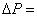 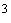 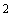 Предел водонепроницаемости, Па, 
не менееА3600Б9500В17400Г27300Д50150Технические характеристики ЗаказчикаПредложенные технические характеристики УчастникаВодно-дисперсионная влагостойкая интерьерная краска. Технические характеристики должны соответствовать ГОСТ 28196-89. ГОСТ 52020-2003. Марка краски должна соответствовать составу на основе латекса или акрилатной дисперсии.  Краска должна соответствовать назначению для работ внутри помещений.  После высыхания краска должна образовывать пленку с ровной однородной матовой поверхностью. Массовая доля нелетучих веществ1: 47 - 61. рН краски1 6,5-9,0. Смываемость пленки краски1, г/м: не более3,5. Стойкость  пленки  к статическому  воздействию воды при  температуре1 (20+2)оС не менее 12 . Морозостойкость краски, циклы не менее 5. Условная светостойкость, % не более 5. Укрывистость высушенной пленки1 г/м2 не более 80. Степень перетира1 мкм   не более 70. Время высыхания до степени 3 при температуре (20+2)оС  ч. не более 1».Водно- дисперсионная  влагостойкая интерьерная краска .Технические характеристики соответствуют  ГОСТ 28196-89.ГОСТ 52020-2003. Марка краски соответствует  составу  на основе  акрилатной  дисперсии.  Краска соответствует назначению для работ  внутри помещений.  После высыхания  краска  образовывает пленку с ровной  однородной  матовой  поверхностью. Массовая  доля нелетучих  веществ1 : 47 - 52. рН краски1  7,5-9,0. Смываемость пленки краски1, г/м:не более2,0. Стойкость  пленки  к статическому  воздействию воды при  температуре1 (20+2)оС не менее 24 . Морозостойкость  краски, циклы  5. Условная  светостойкость,% 5. Укрывистость высушенной  пленки1  г/м2 не более  80. Степень  перетира1 мкм   не более 60. Время высыхания до степени 3 при температуре (20+2)оС  ч. 1.» Наименование показателяНорма для марокНорма для марокНорма для марокНорма для марокНорма для марокНорма для марокНорма для марокНаименование показателяВД-ВА-224ВД-КЧ-26АВД-КЧ-26ВД-АК-111ВД-АК-111рВД-КЧ-183ВД-КЧ-577Наименование показателяОКП 23 1611 1001ОКП 23 1621 0201ОКП 23 1621 0101ОКП 23 1631 0101ОКП 23 1632 0243ОКП 23 1621 0401ОКП 23 1621 0500Массовая доля нелетучих веществ, %53 - 5952 - 5756 - 6152 - 5747 - 5252 - 5755 - 60рН краски6,8 - 8,2Не менее 9,0Не менее 9,08,0 - 9,07,5 - 9,5Не менее 8,0Не менее 6,5